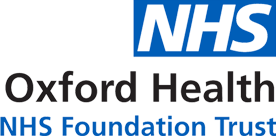 General Meeting of Council of Governors25 November 2021AGENDA A general meeting of the Council of Governors will take place on Thursday, 25 November 2021 from 18:00 to 19:40viaMicrosoft Teams virtual meeting(by invitation only)AgendaCouncil of GovernorsMember Attendance 2021 - 2022No.ItemReportLed byIndicative timeINTRODUCTORY ITEMSIntroduction and Welcome(Explanation re: protocol for questions from council members and the public)Chair18:00Apologies for absence and quoracy checkChairDeclaration of InterestsMatters pertinent to the agendaAnnual review of Register of Governors Interestsi.Oral Updateii.CoG 15/2021Chair & Director of Corporate Affairs & Company Secretary18:05MINUTES and UPDATE REPORTSMINUTES and UPDATE REPORTSMINUTES and UPDATE REPORTSMINUTES and UPDATE REPORTSMINUTES and UPDATE REPORTSMinutes of Last Meeting on 09 September 2021 and Matters Arising(to approve)CoG 16/2021Chair18:10Update Report from Chair CoG 17/2021Chair18:15Lead Governor updateCoG 18/2021Lead Governor18:20Update Report from CEO followed by Q&A Oral Update & Q&ACEO 18:25Non-Executive Director UpdateChris Hurst – reflections on recent activityKia Nobre – Introduction and reflections as a newly appointed NED Oral UpdateChris Hurst/Kia Nobre18:30QUALITY, FINANCE, WORKFORCE, PERFORMANCE AND GOVERNANCEQUALITY, FINANCE, WORKFORCE, PERFORMANCE AND GOVERNANCEQUALITY, FINANCE, WORKFORCE, PERFORMANCE AND GOVERNANCEQUALITY, FINANCE, WORKFORCE, PERFORMANCE AND GOVERNANCEQUALITY, FINANCE, WORKFORCE, PERFORMANCE AND GOVERNANCEChief People Officer – early reflectionsOral UpdateChief People Officer18:45Staffing/HR ReportTo include present staffing/HR challenges and potential solutions, exit interviews and impact on retention strategiesCoG 19/2021Chief People Officer18:50Integrated Performance Report(see reading room for supporting papers/information)Oral Update & Q&AExecutives 19:05Financial reportingFinance ReportExternal Auditor Appointment Process (see reading room for supporting papers/information)Oral UpdateDirector of Finance19:10Warneford Park Development updateCoG 20/2021Director of Finance19:15GOVERNOR MATTERSGOVERNOR MATTERSGOVERNOR MATTERSGOVERNOR MATTERSGOVERNOR MATTERSFit & Proper Person Regulations Highlighting non compliance with requirementsOral UpdateDirector of Corporate Affairs & Company Secretary19:30OTHER BUSINESSOTHER BUSINESSOTHER BUSINESSOTHER BUSINESSOTHER BUSINESSQuestions from the publicChair19:35Close of meetingChair19:40Date of next meeting:CoG and BoD Development/Strategy session – 16 February 2022Date of next meeting:CoG and BoD Development/Strategy session – 16 February 2022Date of next meeting:CoG and BoD Development/Strategy session – 16 February 2022Date of next meeting:CoG and BoD Development/Strategy session – 16 February 2022Date of next meeting:CoG and BoD Development/Strategy session – 16 February 2022READING ROOM/APPENDIXPlease find below information you may wish to access for information for questions and debate.READING ROOM/APPENDIXPlease find below information you may wish to access for information for questions and debate.READING ROOM/APPENDIXPlease find below information you may wish to access for information for questions and debate.READING ROOM/APPENDIXPlease find below information you may wish to access for information for questions and debate.READING ROOM/APPENDIXPlease find below information you may wish to access for information for questions and debate.Integrated Performance Report Cover Sheet (RR/App_CoG 14/2021) Integrated Performance Report Cover Sheet (RR/App_CoG 14/2021) Integrated Performance Report Cover Sheet (RR/App_CoG 14/2021) Integrated Performance Report Cover Sheet (RR/App_CoG 14/2021) Integrated Performance Report October 2021 (RR/App_CoG 15/2021)Integrated Performance Report October 2021 (RR/App_CoG 15/2021)Integrated Performance Report October 2021 (RR/App_CoG 15/2021)Integrated Performance Report October 2021 (RR/App_CoG 15/2021)Finance Report FY 22 Month 6 (RR/App_CoG 16/2021) Finance Report FY 22 Month 6 (RR/App_CoG 16/2021) Finance Report FY 22 Month 6 (RR/App_CoG 16/2021) Finance Report FY 22 Month 6 (RR/App_CoG 16/2021) Appointment of External Auditor paper (CONFIDENTIAL SUPPORTING MATERIAL NOT FOR USUAL PUBLICATION – Private Reading Room RR/App-pvt-CoG 17/2021)Appointment of External Auditor paper (CONFIDENTIAL SUPPORTING MATERIAL NOT FOR USUAL PUBLICATION – Private Reading Room RR/App-pvt-CoG 17/2021)Appointment of External Auditor paper (CONFIDENTIAL SUPPORTING MATERIAL NOT FOR USUAL PUBLICATION – Private Reading Room RR/App-pvt-CoG 17/2021)Appointment of External Auditor paper (CONFIDENTIAL SUPPORTING MATERIAL NOT FOR USUAL PUBLICATION – Private Reading Room RR/App-pvt-CoG 17/2021)Name (Governor)Term Ends16 June 202109 Sept 202125 Nov 202124 Mar 2022Dr Hasanen Al-Taiar31/05/2022ApolsMelissa Clements31/05/2024Jonathan Cole31/05/2024Angela Conlan31/05/2022Gillian Evans31/05/2024xJulien FitzGerald31/05/2024Charlotte Forder31/05/2024Anna Gardner31/05/2024Benjamin Glass31/05/2022Donna Han31/05/2022Louis Headley31/05/2022xDr Mike Hobbs31/05/2022Nyarai Humba31/05/2024Ekenna Hutchinson31/05/2024Cllr Colin Jackson12/07/2024Allan Johnson31/05/2024Dr Tina Kenny31/10/2023Christiana Kolade31/05/2024Reinhard Kowalski31/05/2022xGiles Loch31/05/2024ApolsDavina Logan31/05/2022ApolsCllr Angela Macpherson16/06/23ApolsDr Mary Malone28/02/2022Benjamin McCay31/05/2024Andrea McCubbin31/12/2023ApolsJacqueline-Anne McKenna31/05/2024xxTendai Nyoni31/05/2024Madeleine Radburn31/05/2022Chris Roberts31/05/2022xMyrddin Roberts31/05/2022Claire Sessions31/05/2024Karen Squibb-Williams31/05/2024Hannah-Louise Toomey31/05/2022Tabitha Wishlade31/05/2024Name (NED)Term Ends16 June 202109 Sept 202125 Nov 202124 Mar 2022David Walker31/03/2022 (1st)Sir John Allison31/03/2021 (2nd)ApolsBernard Galton31/01/2021 (1st)ApolsChris Hurst31/03/2023 (2nd)ApolsAroop Mozumder31/01/2021 (1st)ApolsProf Kia NobrexApolsMohinder Sawhney31/12/2021 (1st)Lucy Weston28/02/2022 (1st)Name (Executive)Name (Executive)16 June 202109 Sept 202125 Nov 202124 Mar 2022Nick BroughtonNick BroughtonMarie CroftsMarie CroftsApolsCharmaine De SouzaCharmaine De SouzaKarl MarloweKarl MarloweMike McEnaneyMike McEnaneyDebbie RichardsDebbie RichardsBen RileyBen RileyKerry RogersKerry RogersMartyn WardMartyn WardApolsMark WarnerMark WarnerApols